CAMBODIA – Siem Reap – Kayaking on Tonle Sap lake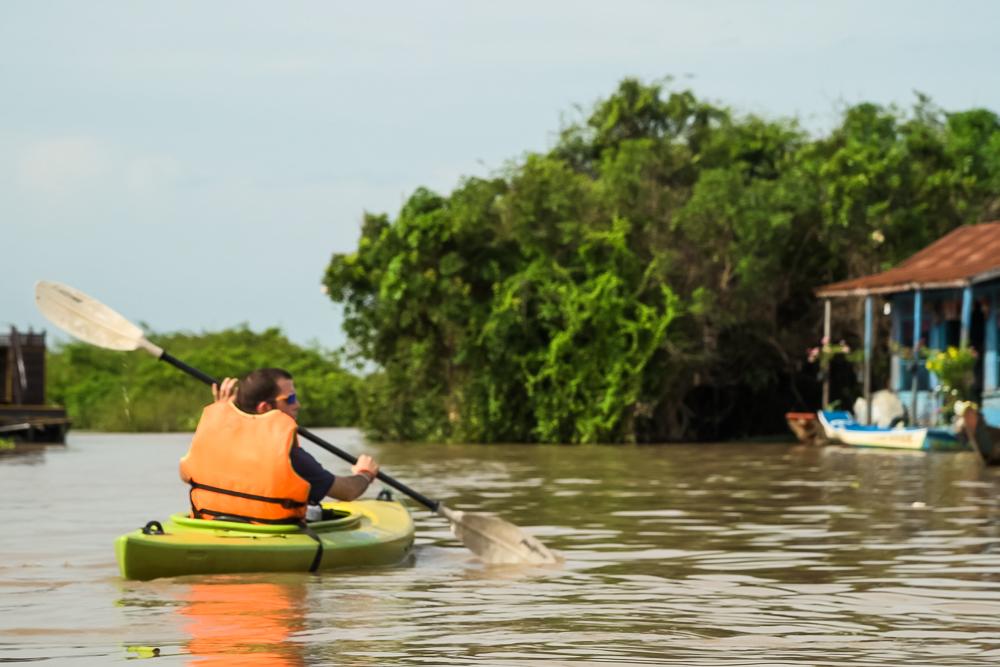 Over ViewThemeArt & Culture, Family, SustainableCountry - CityCambodia - Siem ReapMarket segmentGroups, Thematic LeisurePrice Level$$$Level of difficultiesLEVEL 1Max pax20SeasonalityAugust - January Arrival citySiem ReapDeparture citySiem ReapDescriptionThis half-day tour allows you to discover beautiful Cambodian landscapes untouched by tourism. It’s also an excellent way to interact with the local people, learn about their lifestyle, and visit one of the many floating villages on the great Tonle Sap Lake, the largest lake in Southeast Asia.This half-day tour allows you to discover beautiful Cambodian landscapes untouched by tourism.The tour starts with a 30-minute trip to the boat pier, where a local boat will bring travelers to the starting point, and a local guide will be waiting with the kayaks ready. After a safety briefing, travelers will gently start to kayak through the authentic Mechrey floating village, meet the local villagers, and learn about their daily lives.Afterward, guests stop for a snack on a floating house, tasting some local food, before proceeding to the massive and wide-open Tonle Sap Lake, where they glimpse the incredible scenery, rare vegetation, and birds.The activity can be done in the morning or afternoon.Single and twin kayaks are available to make it easier for parents to do the activity with their children.Level: 1 Distance and duration of kayaking: 2 hours Transportation: 1 hour – trip from the town to the boat pier1 hour – return trip from boat pier to starting point / Local boat back up during the kayaking   Note: No previous Kayaking experience is needed.Selling pointsTo enjoy the natural Cambodian landscapes and fauna on Tonle Sap, away from bustling Siem ReapTo experience and learn about the daily life of Khmer people, whose lives revolve around the waterTo offer fun activity which allows guests to see beautiful landscapes in the countrysideTo learn about the authentic lifestyle of the inhabitants of a floating villageTime And TransportationPhotos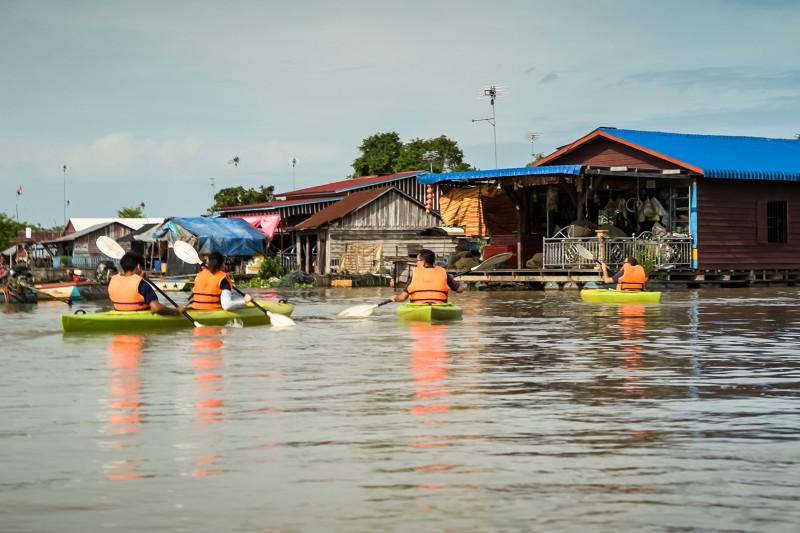 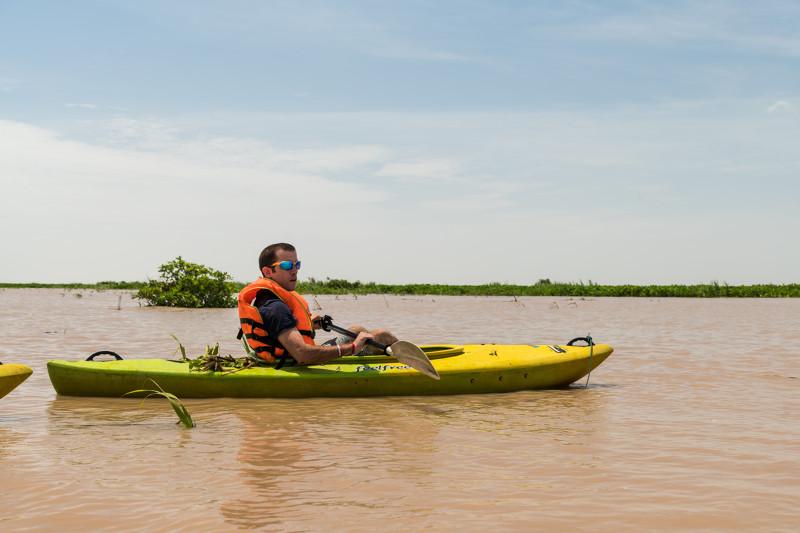 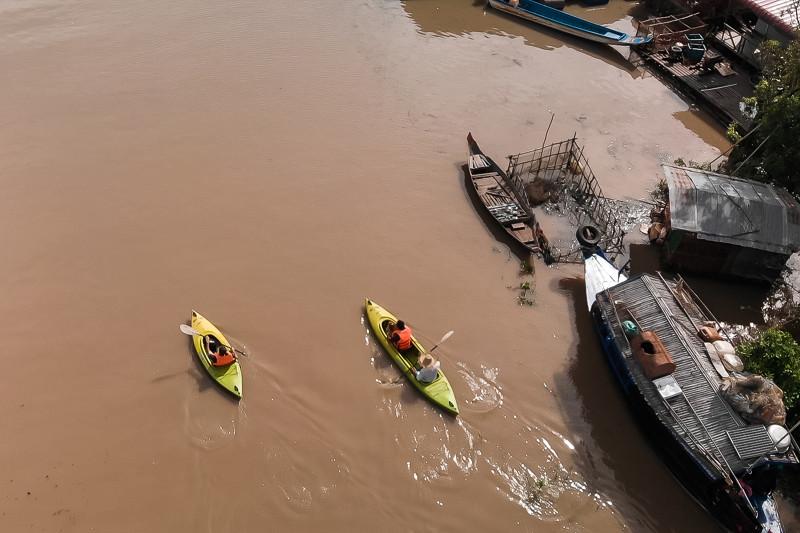 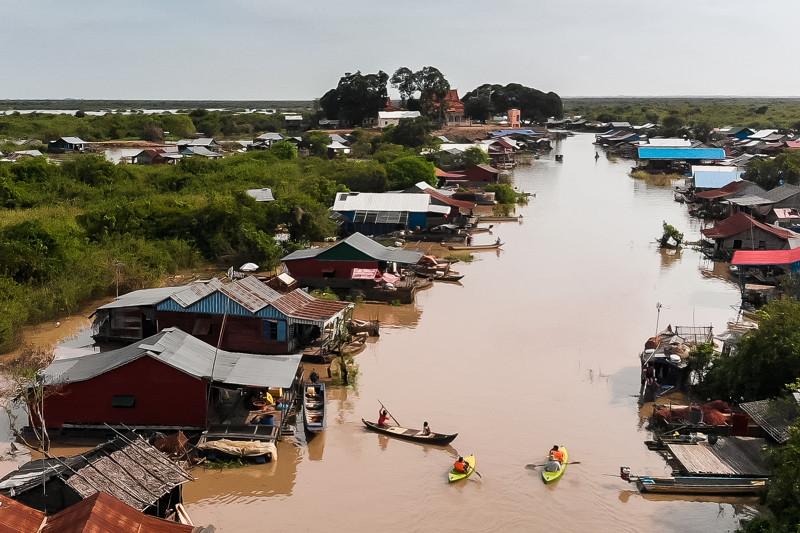 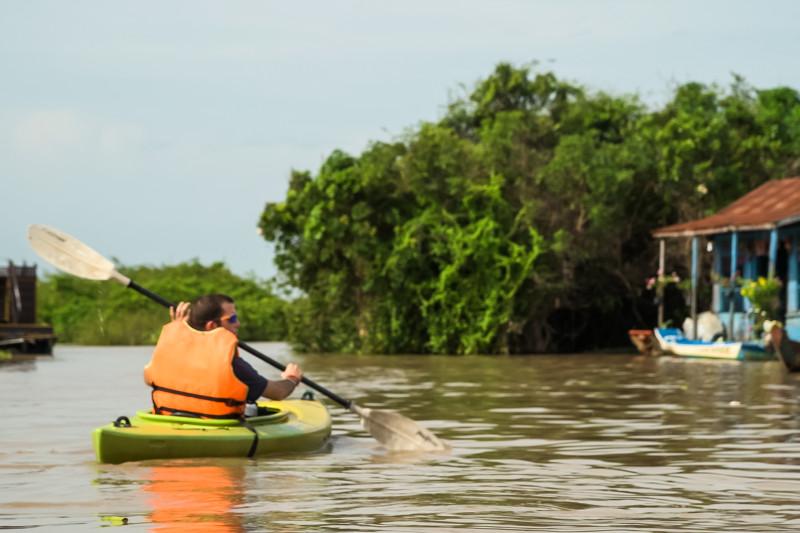 Easia Travel Head OfficeVietnam Head OfficeC/o: ATS Hotel, Suite 326 &327, 33B Pham Ngu Lao Street, Hanoi, VietnamTel: +84 24-39 33 13 62www.easia-travel.comFromToKmByDurationRoad condition Siem ReapMechrey27Car/bus60 minutesGoodMechrey Siem Reap27Car/bus60 minutesGood